   Staff Favorites  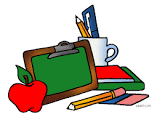 Name: SUMMER BUCKLEYBirthday: APRIL 28Favorite Color/ plant: TURQUOISE/ PURPLEFavorite Soda or Drink: DIET ROOT BEER OR DIET DR. PEPPERFavorite Starbucks Drink: ICED CARAMEL MACCHIATO WITH SOYFavorite Candy: DARK CHOCOLATEFavorite Snacks:  Favorite Restaurants:  CHICK FIL A, BONEFISH, PANERAFavorite Places to Shop: Target, PUBLIXWish List Items: **I have an amazon wish list